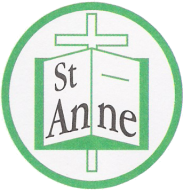          St. Anne (Stanley) C.E Primary SchoolSchool Terms & Holiday Dates 2021 -2022  AUTUMN TERM 2021Wednesday 1st September 2021                   	Teacher Training Day Thursday 2nd September 2021                                     	Autumn Term Begins*Half Term         Monday 25th October 2021                                          Friday 29th October 2021     Wednesday 22nd December 2021                                 School Closes for Christmas*SPRING TERM 2022Wednesday 5th January 2022                                       Spring Term Begins*	Half TermMonday 21st February 2022                                        Friday 25th February 2022Friday 8th April 2022                                                  School Closes for Easter*                                              SUMMER TERM 2022  Monday 25th April 2022                      	                        Summer Term Begins*Monday 2nd May 2022                                                May Day (Bank Holiday)Half TermMonday 30th May 2022                     	                        Friday 10th June 2022 *( Whit Break includes 3 Training Days) 1 Day in lieu of Queens Jubilee Finish 1 day later at end of term. 			  Wednesday 20th July 2022                         	          School Closes for Summer* 